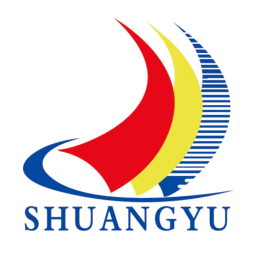 临 沂 双 语 学 校教师应聘登记表姓名应聘岗位手机号身份证号姓名性别出生年月民族出生地点政治面貌婚育状况特长教师资格证（学科及等级）技术职称最高学历期望待遇获得荣誉学习经历（从高中起填）学习经历（从高中起填）学习经历（从高中起填）学习经历（从高中起填）学习经历（从高中起填）学习经历（从高中起填）学习经历（从高中起填）学习经历（从高中起填）起止时间起止时间院校及专业院校及专业院校及专业学历层次是否师范类授课方式是否师范类授课方式工作经历工作经历工作经历工作经历工作经历工作经历工作经历工作经历起止时间起止时间工作单位及岗位工作单位及岗位工作单位及岗位工作单位及岗位离职原因离职原因承诺承诺承诺承诺承诺承诺承诺承诺本人承诺以上内容填写真实完整，如有不实之处，愿意承担相应责任。                                                            签名：                                                            日期：本人承诺以上内容填写真实完整，如有不实之处，愿意承担相应责任。                                                            签名：                                                            日期：本人承诺以上内容填写真实完整，如有不实之处，愿意承担相应责任。                                                            签名：                                                            日期：本人承诺以上内容填写真实完整，如有不实之处，愿意承担相应责任。                                                            签名：                                                            日期：本人承诺以上内容填写真实完整，如有不实之处，愿意承担相应责任。                                                            签名：                                                            日期：本人承诺以上内容填写真实完整，如有不实之处，愿意承担相应责任。                                                            签名：                                                            日期：本人承诺以上内容填写真实完整，如有不实之处，愿意承担相应责任。                                                            签名：                                                            日期：本人承诺以上内容填写真实完整，如有不实之处，愿意承担相应责任。                                                            签名：                                                            日期：